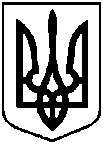 Сумська міська радаВиконавчий комітетРІШЕННЯвід                                  № З метою забезпечення безпеки дорожнього руху, відповідно до статті 27 Закону України «Про дорожній рух», керуючись частиною першою статті 52 Закону України «Про місцеве самоврядування в Україні», виконавчий комітет Сумської міської ради, виконавчий комітет Сумської міської радиВИРІШИВ:Затвердити Проєкт організації дорожнього руху:2.1.Організація дорожнього руху до паркових та пішохідних зон в м. Суми;2.2.Організація дорожнього руху по вулиці Герасима Кондратьєва на ділянці від скверу до провулку Академічний в м. Суми.Визначити пішохідними зонами:територію міського парку імені І.М. Кожедуба та парку Лещинських;територію біля навчально-наукового інституту права СумДУ по                       пров. Академічний (на ділянці від вулиці Г.Кондратьєва до вулиці Петропавлівська); територію перед конгрес-центром СумДУ по вул. Першотравнева (на ділянці від вул. Покровська до вул. Петропавлівська;паркову зону вздовж р. Псел (в районі провулку Чугуївського та провулку Дачного).3.  Департаменту інфраструктури міста Сумської міської ради (Журба О.І. ), комунальному підприємству «Шляхрембуд» Сумської міської ради                           (Вегера О.О.) здійснити комплекс заходів щодо запровадження Проєктів організації дорожнього руху протягом 14 робочих днів з моменту прийняття даного рішення.4. Рішення набирає чинності з моменту офіційного оприлюднення на офіційному вебсайті Сумської міської ради.5.  Організацію виконання даного рішення залишаю за собою.Міський голова 									О.М. ЛисенкоЖурба О.І., 700-590Розіслати: Журба О.І. , Вегера О.О.ЛИСТ ПОГОДЖЕННЯдо проєкту рішення Виконавчого комітету Сумської міської ради «Про затвердження Проєктів  організації дорожнього руху  в м. Суми»Проєкт рішення підготовлений з урахуванням вимог Закону України «Про доступ до публічної інформації» та Закону України «Про захист персональних даних»Журба О.І._______________2021Проект організації дорожнього руху328-б-ОДРОрганізація дорожнього руху до паркових зон та пішохідних зон в м. СумиПроект організації дорожнього руху02-20-ОДРОрганізація дорожнього руху по вулиці Герасима Кондратьєва на ділянці від скверу до провулку Академічний в м. СумиПроєктоприлюднено«___» _________ 2021 р.Про затвердження Проєктів  організації дорожнього руху  в                 м. СумиДиректор Департаменту інфраструктури міста Сумської міської ради                                 О.І. ЖурбаНачальник відділу юридичного та кадрового забезпечення Департаменту інфраструктури міста Сумської міської ради                                 Ю.М. МельникНачальник відділу протокольної роботи та контролю Сумської міської радиЛ.В. МошаНачальник правового управління Сумської міської радиО.В. ЧайченкоКеруюча справами виконавчого комітету                                  Ю.А. ПавликДодатки до рішення виконавчого комітетувід                            № 